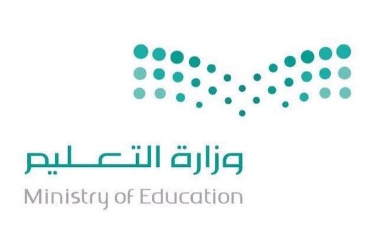 إقرار من المتقدمين بطلب إيفاد/ابتعاث في حال الترشيح بالالتزام والتقيد بما يلي:أن أكون حسن السيرة والسلوك، والتزم بالآداب العامة والمحافظة على سمعة بلدي.المواظبة على الدراسة وإنهاؤها بنجاح بالتخصص والجامعة المحددة في القرار خلال المدة الممنوحة لي أو بإجازات نظامية. ولا أخالف ذلك إلا بعد الموافقة الخطية من الإدارة العامة للإيفاد والابتعاث بوزارة التعليم.أن أتحمل جميع ما يصدر بحقي من قرارات تصدر من الجهات المختصة في حالة عدم التزامي بالأنظمة والضوابط الصادرة في هذا المجال. وقد اطلعت مسبقا على خطة الإيفاد والابتعاث المعتمدة بتعميم معالي الوزير رقم 85162 وتاريخ 16-8-1442هـ وكذلك اللائحة التنفيذية للموارد البشرية في الخدمة المدنية الصادرة بالقرار الوزاري رقم 1550 وتاريخ 9-6-1440هـ.أن أقوم بتزويد جهة عملي بالتقارير الدراسية الصادرة من جهة الدراسة بنهاية كل فصل دراسي مباشرة. وأن أقوم بالكتابة للمؤسسة التعليمية التي أدرس فيها بتفويض المكتب التعليمي المشرف على دراستي بأخذ أي معلومات عن وضعي الدراسي متى رغب ذلك.أن أقوم بتزويد الوزارة بنسخ من الرسائل أو البحوث التي أقوم بإعدادها (وإن كانت بلغة غير عربية أن أرفق كذلك ملخصا كاملا باللغة العربية).ألا أطالب وزارة التعليم بأي رسوم مالية تطلبها جهة الدراسة داخل المملكة.العمل في أي مكان تحدده لي جهة عملي بعد حصولي على المؤهل.جميع البيانات والمستندات المرفوعة في الطلبات صحيحة، وفي حالة ظهور غير ذلك فيحق للوزارة الغاء القرار في أي وقت دون الرجوع للمتقدم. واتحمل كافة المسؤوليات النظامية والمالية.عند الإخلال بأي مما سبق فللجهة المختصة إلغاء إيفادي/ابتعاثي واستعادة ما صرف علي وليس لي الحق بالمطالبة بأي حقوق.أتعهد بجميع ما سبقالاسم: . . . . . . . . . . . . . . . . . . . . . . . . . . . . . . . . . . . . . . . .السجل المدني:التاريخ:      /	   /1442هـالتوقيع:مصادقة الرئيس المباشر/مدير الإيفاد والابتعاثالاسم: : . . . . . . . . . . . . . . . . . . . . . . . . . . . . . . . . . . . . . . . .التاريخ:      /	   /1442هـالتوقيع:الختم الرسمي ملاحظة / تحتفظ إدارة الإيفاد والابتعاث في إدارة التعليم بالأصل، وترفع صورة منه للإدارة العامة للإيفاد والابتعاث.